Тема: Аппликация на тему «Скворечник на березе». Предварительная работа: наблюдение за птицамиЦель: Расширять представления о поведении птиц весной.Задачи:1. Образовательные.Способствовать формированию у детей интереса к птицам.Дать представление о скворце.Закреплять знания детей о весенних явлениях природы.Формировать умение узнавать пернатых по внешнему виду.2. Развивающие.Развивать у детей интерес к аппликации.Формировать умение располагать на бумаге фигуры: круг, квадрат,треугольник. Развивать мышление.Развивать сюжетно-игровой замысел.3. Воспитательные.Воспитывать добрые чувства к птицам, желание им помогать.Вызвать желание выполнить красивое изображение домика.ХОД УРОКАОрганизационный момент(Дети сидят за партами)Воспитатель: - Ребята, сейчас я вам прочитаю стихотворение, а вы внимательно послушайте и скажите, что же мы будем, сегодня будем делать.От полуденных лучейПобежал с горы ручей,И подснежник маленькийВырос на проталинке. Возвращаются скворцы –Работяги и певцы,Воробьи у лужицыШумной стайкой кружатся.И малиновка и дроздЗанялись устройством гнёзд:Носят, носят в домикиПтицы по соломинке.2. Актуализация опорных знаний- Ребята, о чем это стихотворение? (О весне) - Какие весенние месяцы вы знаете? Какой месяц сейчас? - Какие изменения происходят весной? (Тает снег, становится теплее, возвращаются птицы)-Ребята, прилёт птиц-важное событие весны. Какие птицы возвращаются? (ответы детей)- А куда возвращаются птицы?Малютку-домик смастерим, 
Минут не тратя лишних. 
Со входом-выходом одним 
И деревянной крышей.Неприхотливые жильцы: 
Им мебели не надо ,
И не нужны дома-дворцы – 
Простой избушке рады.- Кто из вас видел  такие домики? (Ответы детей) Показ скворечника. - Посмотрите на скворечник. Из каких частей он состоит? (сам скворечник, крыша и леток – отверстие через которое птицы попадают в скворечник)- Какой формы скворечник? (прямоугольный)- Крыша? (прямая)- Леток? (круглый)- Каких размеров части скворечника? (прямоугольная часть самая большая, над ней прямая крыша, она поменьше, на прямоугольной части имеется отверстие – леток)4.   РазминкаПоказ мультфильма «Профессор Почемучкин»Разъяснительная работа (Пока готовой работы):      9. Итог урока. Выставка. - Итак, как вы думаете, мы помогли птичкам?Милый скворушка – скворец,Прилетай же, наконец!Для тебя я дом построил,Не скворечня, а дворец!Прилетай и распевайПесню про зеленый май!Прилетай в наш сад скорее!Все готово! Прилетай!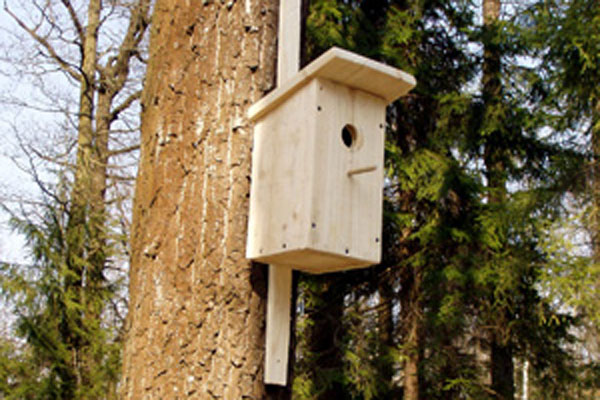 